Открытое внеклассное мероприятие для 7-х классовпосвященное «80летию округа – ЮГРА»биологический фото-ринг «Моя малая Родина».Дата: 10.12.10        Организатор мероприятия: Янучковская Л.А.ЦЕЛИ: Расширить представления учащихся о родном крае, о представителях его флоры и фауны.Воспитание любви к родному краю и развитие коммуникативных навыков. ОБОРУДОВАНИЕ: карта ХМАО, пазлы 3 комплекта для команд, презентация, актовый зал. УЧАСТНИКИ: 7 классы: команда из 6 человек и болельщики; классные руководители. Форма проведения: биологический фото-ринг.ХОД МЕРОПРИЯТИЯ1. Организационный момент.Ведущий: Здравствуйте, дорогие ребята, дорогие учителя! Добро пожаловать на нашу игру биологический фото- ринг.И так, тема сегодняшнего нашего мероприятия “Моя малая Родина”. Посвящается эта игра Дню рождения ХМАО. Кто знает, когда мы празднуем этот праздник и сколько лет исполнится нашему округу  ХМАО в этом году? (10 декабря, 80 лет)Мы сегодня с вами поговорим о земле, раскинувшейся по берегам великих сибирских рек – Оби и Иртыша и их бесчисленных притоков. Это часть Российской земли, где мы сейчас живём, где большинство из вас родилось и выросло. Это наша малая Родина. Хочется надеяться, что после сегодняшнего нашего мероприятия вы не только полюбите нашу Югорскую землю, но и сумеете почувствовать свою укоренённость в здешнем крае, будете любить и любоваться его красотой, разнообразием природы. 2. ПРЕЗЕНТАЦИЯ    ХМАО3. А теперь правила. Отвечаем на вопросы поочередно, за правильный ответ 1 балл.1 ТУР – Животный мир Югры.По 1/3 фотографии животного надо определить его. Слайды.Ответы: белка, бурундук, полевка, заяц, еж, ондатра, писец, лиса, волк, медведь, олень, лось.2.А сейчас поэтическая пауза: Стихотворение о ЮГРЕ.2 ТУР – Птицы Югры и пресмыкающиеся.Ответы: Воробей, синица, сорока, глухарь, тетерев, рябчик, дятел, снегирь, трясогузка, клест, поползень, свиристель, сова, утка, кедровка; Гадюка, уж, ящерица прыткая.3 ТУР – Пазлы.Команды собирают пазлы кто быстрее. В это время болельщики отвечают на вопросы. Вот вопрос для болельщиков:  1. Самый большой по площади город Югры: Сургут2. Какие народы являются коренными жителями ХМАО?: Ханты и манси.3. Какой город является столицей ХМАО?:Ханты-Мансийск.4. Как называются леса ХМАО?:Тайга.5. Назовите самую большую реку ХМАО: Обь.6. Назовите губернатора ХМАО.Наталья Комарова7. Как назывался дом коренных жителей ХМАО народов ханты и манси?: Чум.8. Как ещё можно назвать Ханты-Мансийский Автономный округ?: Югра.9. Какой город не расположен на территории ХМАО?:А. Мегион.Б. Нижневартовск.В. Тобольск.Г. Ханты-Мансийск. 10. Назовите главное занятие жителей ХМАО в настоящее время. А. Охота.Б. Добыча нефти. В. Собирательство.Г. Рыбалка.11. Как называются длинные узкие сани, применяемые на Севере для езды на собачьих и оленьих упряжках?: Нарты.12. Какая река не течёт по территории ХМАО?:А. Обь.Б. Лена.В. Мега.Г. Иртыш.13. Кто покорил Сибирь?:Ермак Тимофеевич.16. При каком русском царе была присоединена Западная Сибирь к России? Б. И. Грозный.4 ТУР – Рыбы.Ответы: карась, муксун, нельма, окунь, осетр, плотва, стерлядь, щука, язь.5 ТУР – Растения.Ответы: черника, смородина, рябина, пихта, кедр, ель, брусника, голубика, клюква, костяника, малина, морошка.5. Фильм о Югре.6. Итог игры. Мы аплодируем победителям игры и поздравляем. Данное внеклассное мероприятие (для учащихся 7 классов) посвящено Дню рождения ХМАО. В игровой форме способствует изучению своего края, своих корней, чувству гордости за свою малую Родину, воспитывает любовь к родному краю и его природе. Игра способствует развитию коммуникативных навыков.Для жюри: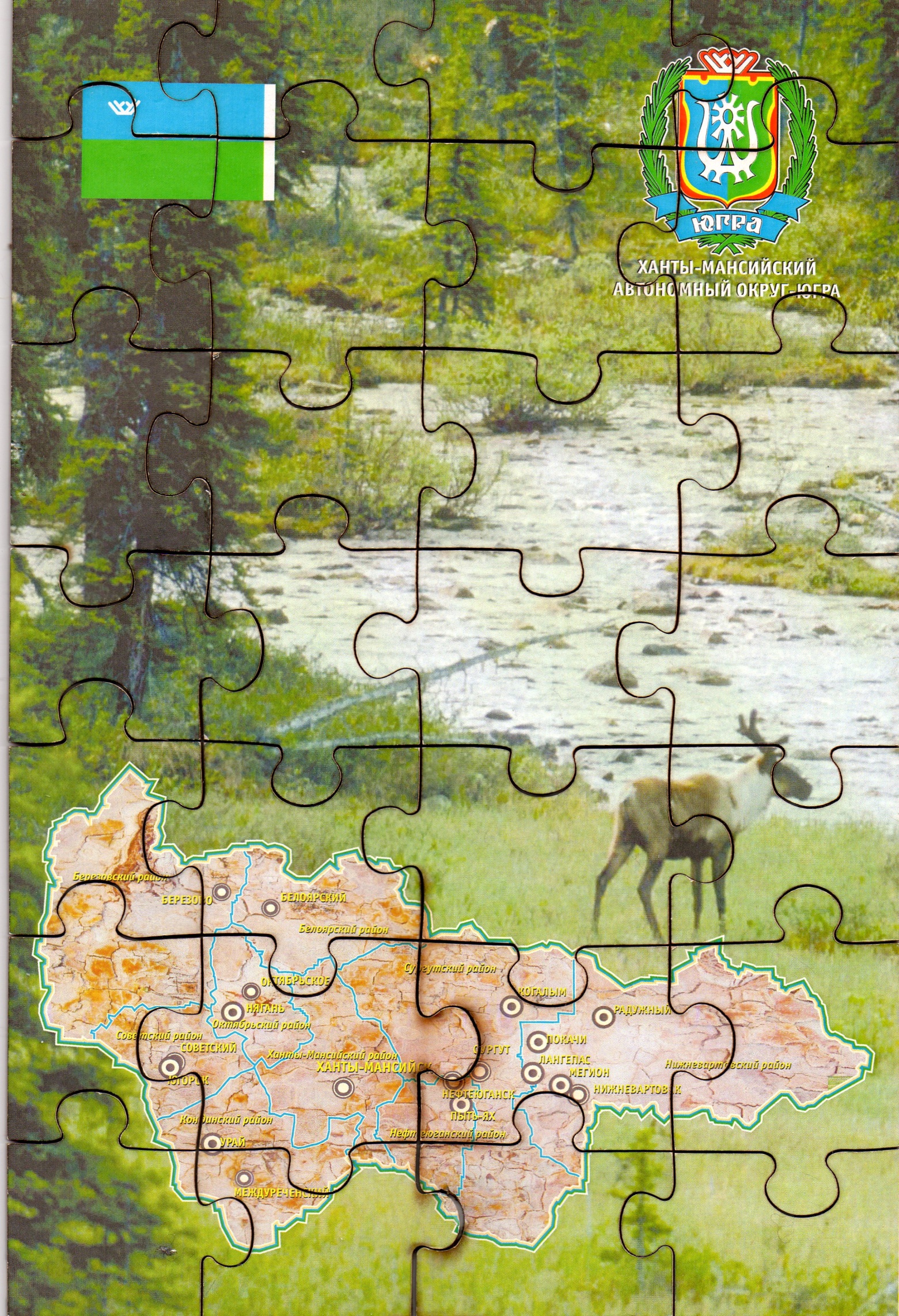 7А7Б7ВI турЖивотныеII турПтицыIII турПазлыБолельщикиIV турРыбыV турРастенияИтого: